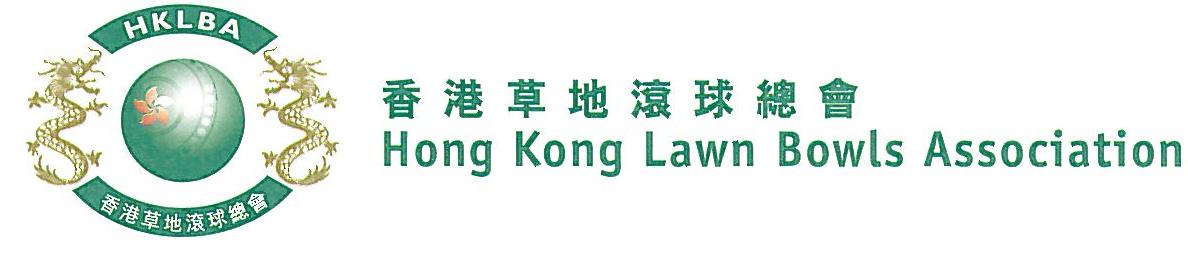 Weekday Fours Competition 2023Entries FormWeekday Fours Competition 2023 is scheduled to commence on Wednesday, 15th February, 2023. Matches will normally be scheduled for the afternoon session on Wednesday. Finals will be held at the 2023 National Championship Finals Day - Summer.Format: The Fours competition will be played in single knock-out format, two bowls per player and 15 ends for each game. Teams with any gender or combination are allowed. i.e. men only, women only or mixed. Either Indoor or Outdoor green is allowed as home green. Prizes will be awarded to the winner, second and joint thirds.Tentative dates: 15th February, 1st, 15th, 29th March, 12th, 26th April, 2023. Other weekday may be used. National Championship Finals Day was tentatively scheduled for Sunday, 25th June, 2023. Re-scheduling of the Semi-finals and Finals by competitors’ mutual agreement is not permitted.Entries deadline is 30th January, 2023 (Mon). Entries fee is $400 per team. Entries** Enter player name in one of the following formats only. Allow one space between initials with no dots required. Capitalize the first letter of each name.Club convenors are requested to email the duly completed entries form in MS Word doc format to competition@hklba.org before the deadline.Club : _______________  Convenor's Signature: ________________	Date : _____________Ref.Player 1Player 2Player 3Player 4(Contact)Contact Tel. No.Home Green12345678910Example:Bonnie  YanBonnie W Y ChanBonnie ChanW Y Chan